Задание для обучающихся с применением дистанционных образовательных технологий и электронного обученияДата 13 апреля 2020 годаГруппа Мз-19Учебная дисциплина (Междисциплинарный курс) МатематикаФИО преподавателя Просвирнина Анна ВалерьевнаТема занятия Решение прикладных задач. Дифференцированный зачетФорма практическое занятие(лекция, лабораторная работа, практическое занятие и т.д.)Содержание занятия (примерно по такой схеме):Внимательно прочитайте раздел «Решение прикладных задач в области профессиональной деятельности» (страницы 24-25 Методических рекомендаций по самостоятельной работе обучающихся и выполнению контрольной работы для студентов заочного отделения). Выпишите в тетрадь основные формулы и понятия. 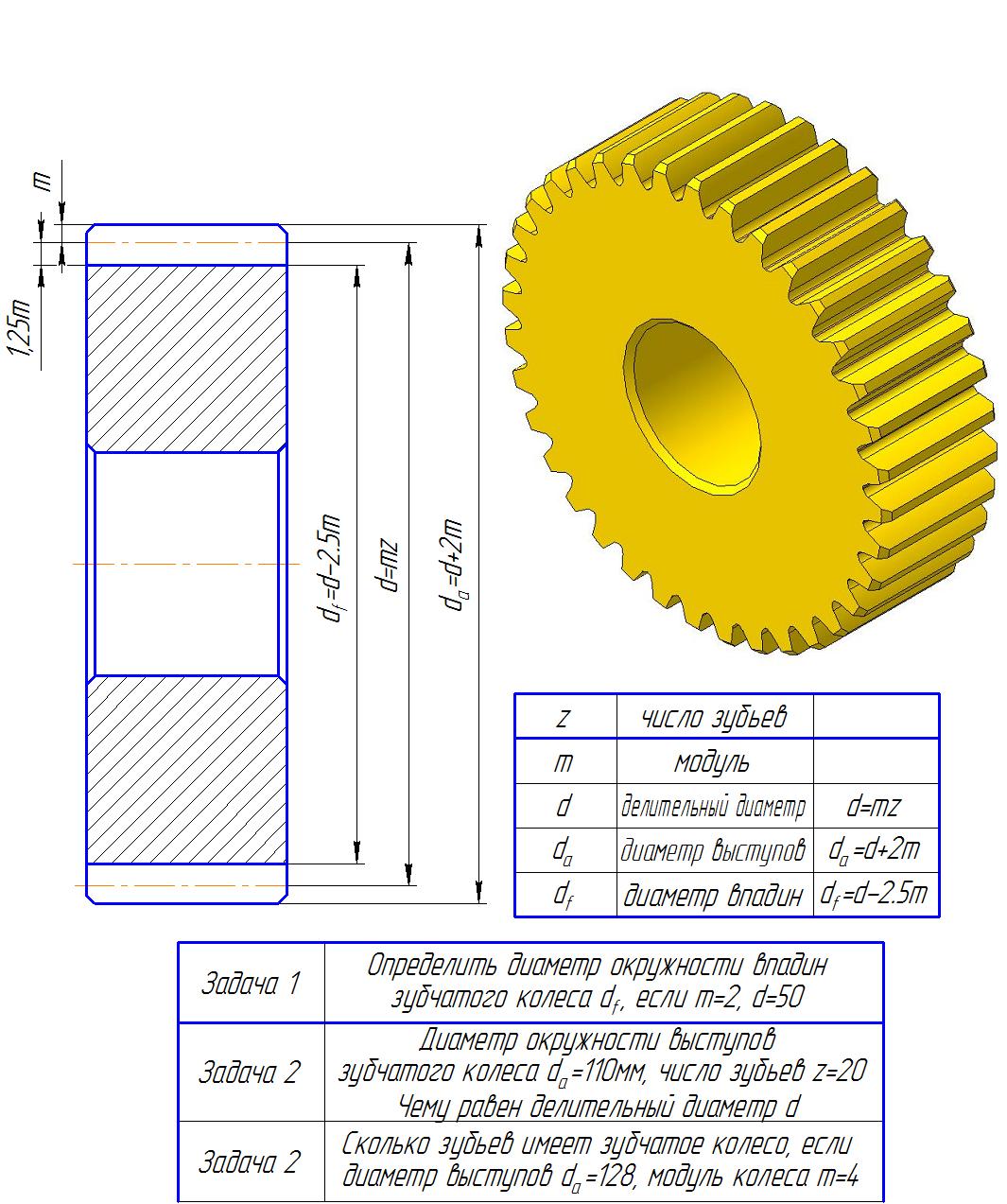 Проанализируйте решение задач с первой по третью. Аналогичным образом решите задачу под номером 11 вашего варианта домашней контрольной работы. Решение можно выслать вместе с остальной контрольной работой (можно в виде фотографий) на электронный адрес: bpt-info@mail.ru до 15 апреля 2020 года с указанием в теме письма: ФИО студента, номер группы и номер варианта домашней контрольной работы. Для выполнения итоговой (зачетной) контрольной работы необходимо:Согласно таблице на следующей странице выбрать вариант итоговой контрольной работыРешить все задания контрольной работы (страница 4).Сфотографировать каждую страницу решения контрольной работы и выслать одним письмом, прикрепив все фотографии решения контрольной работы, на электронный адрес bpt-info@mail.ru до 18 апреля 2020 года с указанием в теме письма: ФИО студента, номер группы и пометкой (Зачетная контрольная работа).Примечание: консультацию можно получить по телефону 8-996-175-82-06 (c10 до 18 часов в рабочие дни).Варианты Итоговой (зачетной) контрольной работыУважаемые студенты!Формой промежуточной аттестации по учебной дисциплине ЕН.01 Математика является дифференцированный зачет. Условием допуска к промежуточной аттестации является успешное (оценки 3, 4, 5) выполнение индивидуальной контрольной работы. Итоговая оценка по учебной дисциплине за весь учебный год определяется как среднее арифметическое всех оценок индивидуальных образовательных достижений, полученных обучающимся в ходе текущего контроля и промежуточной аттестации (итоговая письменная контрольная работа). Состав промежуточной аттестацииВ рамках дифференцированного зачета Вам необходимо выполнить  итоговую письменную контрольную работу.Результаты освоения дисциплины, подлежащие проверке на промежуточной аттестации:В результате изучения учебной дисциплины обучающийся должен уметь:анализировать сложные функции и строить их графики;вычислять значения геометрических величин;решать прикладные задачи с использованием элементов дифференциального и интегрального исчислений;решать системы линейных уравнений различными методами.В результате изучения учебной дисциплины обучающийся должен знать:основные математические методы  решения прикладных задач; основные понятия и методы математического анализа, линейной алгебры, теорию комплексных чисел, теории вероятностей и математической статистики; основы интегрального и дифференциального исчисления.Общие компетенции (ОК), которые оцениваются при проведении промежуточной аттестации:Перечень тем для подготовки к дифференцированному зачету:Тема 2. Элементы линейной алгебры;Тема 3. Основы математического анализа;Тема 5. Прикладные задачи в области профессиональной деятельности.Контрольно-оценочные средстваКонтрольная работа состоит из 4 задач:Время выполнения итоговой письменной контрольной работы – 45 минут. Оцениванию подлежат определенные параметры по признакам их проявления. Шкала оценивания:0 баллов – признак не проявлен,1 балл - признак проявлен частично,2 балла – признак проявлен в полном объеме Оценивание осуществляется по оценочной ведомости.Преподаватель оценивает правильность и полноту выполнения задания при проверке письменной работы.Лист оценки письменной контрольной работыСумма баллов формирует итоговую оценку (максимум – 28 баллов), которая в соответствии с универсальной шкалой переводится в вербальный аналог.Оценка результатов экзамена производится в соответствии с универсальной шкалой: Во время процедуры дифференцированного зачета используются следующие средства:Помещение: кабинет математики.Оборудование: рабочие места обучающихся (столы и стулья).Материалы и инструменты: линейка, карандаш, ручка, калькулятор, таблица значений тригонометрических функций, таблица производных, таблица первообразных, бланк задания.Норма времени: 45 минут.Внимание! Важное объявление!Оценка по учебной дисциплине Математика, будет выставлена тем обучающимся, кто успешно выполнит итоговую (зачетную) контрольную работу (на оценку 3-5) и во время сдаст решение всех задач домашней контрольной работы (11 задач).Итоговая оценка будет выставлена как среднее арифметическое двух оценка за домашнюю и за зачетную контрольную работу.На сегодняшний момент домашнюю контрольную работу сдали:Крутаков Александр Евгеньевич (нет решения 9 и 10 задач);Демидов Александр Владимирович (нет решения 11 задачи);Овчинников Сергей Александрович (нет решения 7, 8, 9 и 10 задач);Мингалев Юрий Андреевич (нет решения 7, 8, 9 и 10 задач);Хлынов Илья Валерьевич (нет решения 8, 9, 10 и 11 задач);Минин Андрей Викторович (нет решения 8, 9 и 10 задач);Вагин Константин Владимирович (нет решения 8, 9 и 10 задач).Будьте добры, все перечисленные выше студенты, сдайте остатки контрольной работы в электронном виде (фото на почту bpt-info@mail.ru)Остальные обучающиеся не сдали домашнюю контрольную работу по МатематикеЖду Ваши работы до 15 апреля 2020 года.1 вариант2 вариантАвдеев Андрей ЮрьевичАлександров Александр ВалерьевичВагин Константин ВладимировичДемидов Александр ВладимировичКорчагин Станислав ВладимировичКрутаков Александр Евгеньевич Минин Андрей Викторович Нифонтов Сергей АлександровичОсинцев Владислав Сергеевич Пономарев Денис ВадимовичПотапов Павел СергеевичРзаев Хабиб Анар Стёпкин Феликс НиколаевичХолбоев Шокиржон ТухтасиновичАвдеев Дмитрий АндреевичГорохов Сергей НиколаевичИванов Илья АндреевичКриницикий Богдан АнатольевичМингалев Юрий Андреевич Назаренко Денис АнатольевичОвчинников Сергей АлександровичПахалуев Василий ИвановичПечеркин Владимир СергеевичПономарёв Евгений ВадимовичПупышев Александр АлександровичСоболев Евгений ВикторовичХлынов Илья ВалерьевичОК 1.Выбирать способы решения задач профессиональной деятельности, применительно к различным контекстам;ОК 2.Осуществлять поиск, анализ и интерпретацию информации, необходимой для выполнения задач профессиональной деятельности;ОК 5.Осуществлять устную и письменную коммуникацию на государственном языке с учетом особенностей социального и культурного контекста.№ заданияТема1Элементы линейной алгебры2 и 3Основы математического анализа4Прикладные задачи в области профессиональной деятельностиИТОГОВАЯ КОНТРОЛЬНАЯ РАБОТАпо учебной дисциплине ЕН.01 «Математика»1 вариант Решите систему линейных уравнений по методу Крамера:Исследуйте функцию  и постройте графикВычислить, предварительно сделав рисунок, площадь фигуры, ограниченной линиями: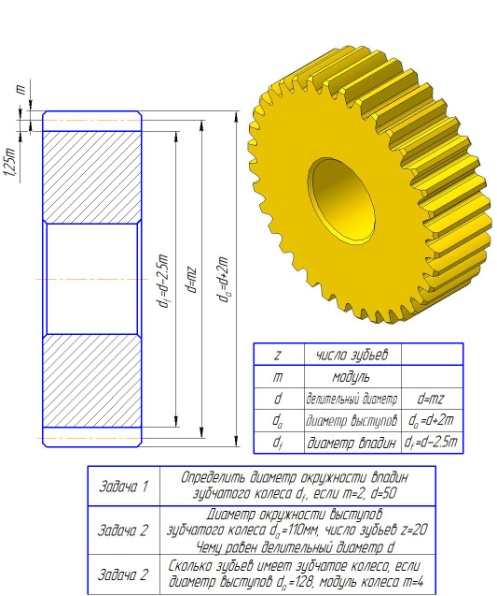 Диаметр окружности выступов зубчатого колеса da=96 мм, число зубьев z=14. Чему равен диаметр впадин зубчатого колеса df?ИТОГОВАЯ КОНТРОЛЬНАЯ РАБОТАпо учебной дисциплине ЕН.01 «Математика»2 вариант Решите систему линейных уравнений по методу Крамера:Исследуйте функцию  и постройте графикВычислить, предварительно сделав рисунок, площадь фигуры, ограниченной линиями:Диаметр окружности впадин зубчатого колеса df =69 мм, модуль m=6. Чему равен диаметр выступов зубчатого колеса da?№ заданияПроявление признакаОценка в баллах1Решение системы линейных уравненийПравильность и обоснованность применения формул, правил, основных свойств0-1-21Решение системы линейных уравненийОтсутствие математических (вычислительных) ошибок0-1-22Исследование графика функцийСоблюдение порядка исследования функции0-1-22Исследование графика функцийВыполнение всех этапов исследования функции0-1-22Исследование графика функцийНаличие графика функции и правильность оформления элементов координатной системы0-1-22Исследование графика функцийПравильность и обоснованность применения формул, правил, основных свойств0-1-22Исследование графика функцийНаличие и полнота необходимых пояснений0-1-23Вычисление площади фигурыНаличие графика функции и правильность оформления элементов координатной системы0-1-23Вычисление площади фигурыПравильность и обоснованность применения формул, правил, основных свойств0-1-23Вычисление площади фигурыОтсутствие математических (вычислительных) ошибок0-1-23Вычисление площади фигурыНаличие и полнота необходимых пояснений0-1-24Решение прикладной задачи в области профессиональной деятельностиПравильность и обоснованность применения формул, правил, основных свойств0-1-24Решение прикладной задачи в области профессиональной деятельностиОтсутствие математических (вычислительных) ошибок0-1-24Решение прикладной задачи в области профессиональной деятельностиНаличие и полнота необходимых пояснений0-1-2Максимальное количество балловМаксимальное количество баллов28Процент результативности (правильных ответов)Кол-во балловКачественная оценка индивидуальных образовательных достиженийКачественная оценка индивидуальных образовательных достиженийПроцент результативности (правильных ответов)Кол-во балловбалл (отметка)вербальный аналог90 ÷ 10025-285отлично80 ÷ 8922-244хорошо70 ÷ 7919-213удовлетворительноменее 700-182не удовлетворительно